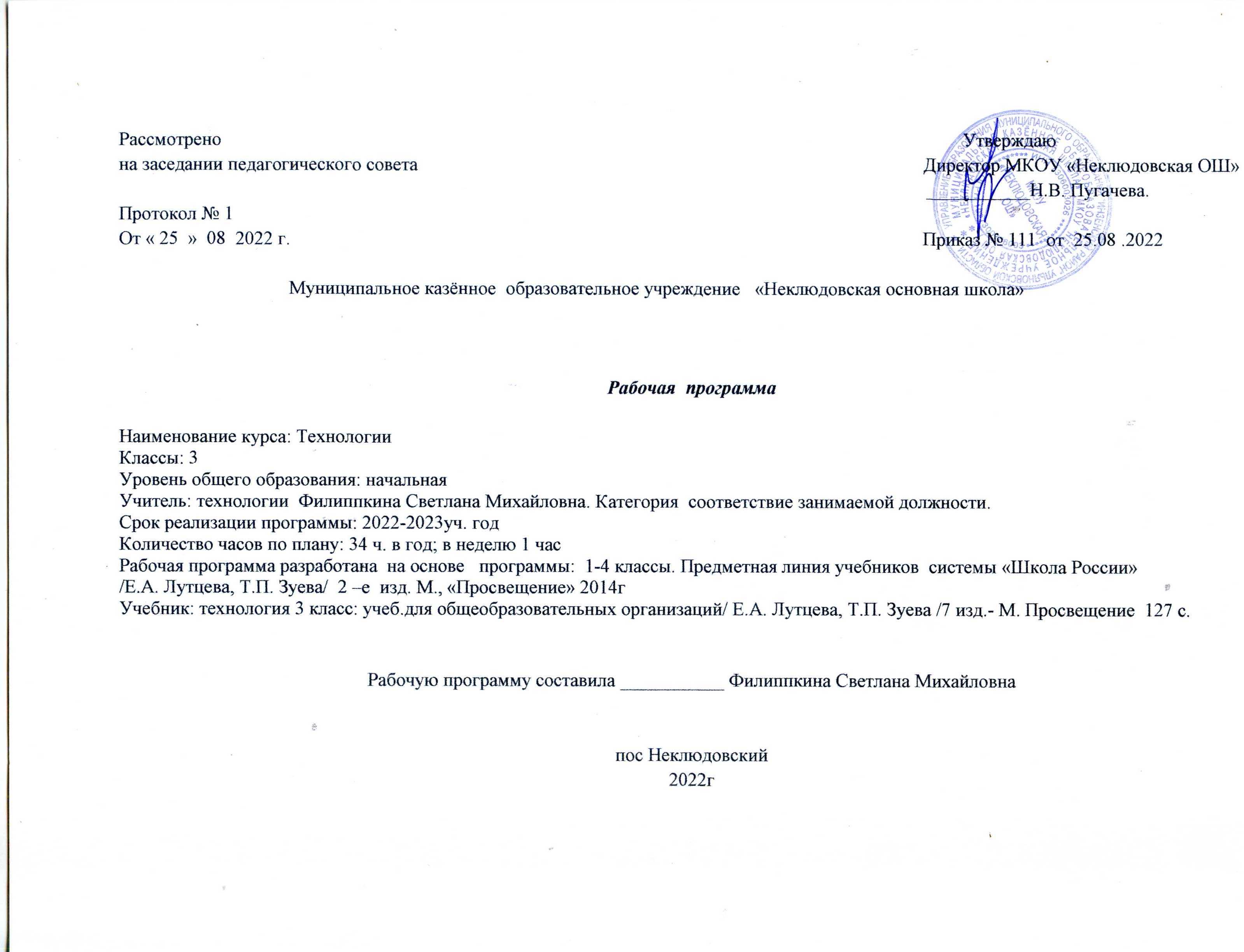 ЛИЧНОСТНЫЕ, МЕТАПРЕДМЕТНЫЕ, ПРЕДМЕТНЫЕ РЕЗУЛЬТАТЫ ОСВОЕНИЯ УЧЕБНОГО ПРЕДМЕТАПрограмма обеспечивает достижение следующих личностных, метапредметных и предметных результатов.Личностные результаты:воспитание и развитие социально и личностно значимых качеств, индивидуально-личностных позиций, ценностных установок: внимательное и доброжелательное отношение к сверстникам, младшим и старшим, готовность прийти на помощь, заботливость, уверенность в себе, чуткость, доброжелательность, общительность, эмпатия, самостоятельность, самоуважение, ответственность, уважительное отношение к культуре всех народов, толерантность, трудолюбие, уважительное отношение к своему и чужому труду и его результатам, самооценка, учебная и социальная мотивация.Метапредметные результаты:освоение учащимися универсальных способов деятельности, применимых как в рамках образовательного процесса, так и в реальных жизненных ситуациях (умение принять учебную задачу или ситуацию, выделить проблему, составить план действий и применять его для решения практической задачи, осуществлять информационный поиск и делать необходимую корректировку в ходе практической реализации, выполнять самооценку результата),развитие логических операций (сравнения, анализа, синтеза, классификации, обобщения, установления аналогий, подведение под понятия, умение выделять известное и неизвестное),развитие коммуникативных качеств (речевая деятельность и навыки сотрудничества).Предметные результатыполучение первоначальных представлений о созидательном и нравственном значении труда в жизни человека и общества;получение первоначальных представлений о мире профессий и важности правильного выбора профессии;усвоение первоначальных представлений о материальной культуре как продукте предметнопреобразующей деятельности человека;приобретение навыков самообслуживания;овладение технологическими приёмами ручной обработки материалов;усвоение правил техники безопасности;использование приобретённых знаний и умений для творческого решения несложных конструкторских, художественно-конструкторских (дизайнерских), технологических и организационных задач;приобретение первоначальных навыков совместной продуктивной деятельности, сотрудничества, взаимопомощи, планирования и организации;приобретение первоначальных знаний о правилах создания предметной и информационной среды и умений применять их для выполнения учебно-познавательных и проектных художественно-конструкторских задач.ПЛАНИРУЕМЫЕ РЕЗУЛЬТАТЫ ОСВОЕНИЯ УЧЕБНОГО ПРЕДМЕТАВ результате изучения курса «Технологии» обучающиеся на уровне начального общего образования:получат начальные представления о материальной культуре как продукте творческой предметно-преобразующей деятельности человека, о предметном мире как основной среде обитания современного человека, о гармонической взаимосвязи предметного мира с миром природы, об отражении в предметах материальной среды нравственно-эстетического и социально-исторического опыта человечества; о ценности предшествующих культур и необходимости бережного отношения к ним в целях сохранения и развития культурных традиций;получат начальные знания и представления о наиболее важных правилах дизайна, которые необходимо учитывать при создании предметов материальной культуры;получат общее представление о мире профессий, их социальном значении, истории возникновения и развития;научатся использовать приобретенные знания и умения для творческой самореализации при оформлении своего дома и классной комнаты, при изготовлении подарков близким и друзьям, игрушечных моделей, художественно-декоративных и других изделий.Решение конструкторских, художественно-конструкторских и технологических задач заложит развитие основ творческой деятельности, конструкторско-технологического мышления, пространственного воображения, эстетических представлений, формирования внутреннего плана действий, мелкой моторики рук.Обучающиеся:в результате выполнения под руководством учителя коллективных и групповых творческих работ, а также элементарных доступных проектов, получат первоначальный опыт использования сформированных в рамках учебного предмета коммуникативных универсальных учебных действий в целях осуществления совместной продуктивной деятельности: распределение ролей руководителя и подчиненных, распределение общего объема работы, приобретение навыков сотрудничества и взаимопомощи, доброжелательного и уважительного общения со сверстниками и взрослыми;овладеют начальными формами познавательных универсальных учебных действий – исследовательскими и логическими: наблюдения, сравнения, анализа, классификации, обобщения;получат первоначальный опыт организации собственной творческой практической деятельности на основе сформированных регулятивных универсальных учебных действий: целеполагания и планирования предстоящего практического действия, прогнозирования, отбора оптимальных способов деятельности, осуществления контроля и коррекции результатов действий; научатся искать, отбирать, преобразовывать необходимую печатную и электронную информацию;познакомятся с персональным компьютером как техническим средством, с его основными устройствами, их назначением; приобретут первоначальный опыт работы с простыми информационными объектами: текстом, рисунком, аудио- и видеофрагментами; овладеют приемами поиска и использования информации, научатся работать с доступными электронными ресурсами;получат первоначальный опыт трудового самовоспитания: научатся самостоятельно обслуживать себя в школе, дома, элементарно ухаживать за одеждой и обувью, помогать младшим и старшим, оказывать доступную помощь по хозяйству.В ходе преобразовательной творческой деятельности будут заложены основы таких социально ценных личностных и нравственных качеств, как трудолюбие, организованность, добросовестное и ответственное отношение к делу, инициативность, любознательность, потребность помогать другим, уважение к чужому труду и результатам труда, культурному наследию.Общекультурные и общетрудовыекомпетенции.Основы культуры труда, самообслуживаниеВыпускник научится:иметь представление о наиболее распространённых в своём регионе традиционных народных промыслах и ремёслах, современных профессиях (в том числе профессиях своих родителей) и описывать их особенности;понимать общие правила создания предметов рукотворного мира: соответствие изделия обстановке, удобство (функциональность), прочность, эстетическую выразительность — и руководствоваться ими в практической деятельности;планировать и выполнять практическое задание (практическую работу) с опорой на инструкционную карту; при необходимости вносить коррективы в выполняемые действия;выполнять доступные действия по самообслуживанию и доступные виды домашнего труда.Выпускник получит возможность научиться:уважительно относиться к труду людей;понимать культурноисторическую ценность традиций, отражённых в предметном мире, в том числе традиций трудовых династий как своего региона, так и страны, и уважать их;понимать особенности проектной деятельности, осуществлять под руководством учителя элементарную проектную деятельность в малых группах: разрабатывать замысел, искать пути его реализации, воплощать его в продукте, демонстрировать готовый продукт (изделия, комплексные работы, социальные услуги).Технология ручной обработки материалов. Элементы графической грамотыВыпускник научится:на основе полученных представлений о многообразии материалов, их видах, свойствах, происхождении, практическом применении в жизни осознанно подбирать доступные в обработке материалы для изделий по декоративнохудожественным и конструктивным свойствам в соответствии с поставленной задачей;отбирать и выполнять в зависимости от свойств освоенных материалов оптимальные и доступные технологические приёмы их ручной обработки (при разметке деталей, их выделении из заготовки, формообразовании, сборке и отделке изделия);применять приёмы рациональной безопасной работы ручными инструментами: чертёжными (линейка, угольник, циркуль), режущими (ножницы) и колющими (швейная игла);выполнять символические действия моделирования и преобразования модели и работать с простейшей техническойдокументацией: распознавать простейшие чертежи и эскизы, читать их и выполнять разметку с опорой на них; изготавливать плоскостные и объёмные изделия по простейшим чертежам, эскизам, схемам, рисункам.Выпускник получит возможность научиться:отбирать и выстраивать оптимальную технологическую последовательность реализации собственного или предложенного учителем замысла;прогнозировать конечный практический результат и самостоятельно комбинировать художественные технологии в соответствии с конструктивной или декоративнохудожественной задачей.Конструирование и моделированиеВыпускник научится:анализировать устройство изделия: выделять детали, их форму, определять взаимное расположение, виды соединения деталей;решать простейшие задачи конструктивного характера по изменению вида и способа соединения деталей: на достраивание, придание новых свойств конструкции;изготавливать несложные конструкции изделий по рисунку, простейшему чертежу или эскизу, образцу и доступным заданным условиям.Выпускник получит возможность научиться:соотносить объёмную конструкцию, основанную на правильных геометрических формах, с изображениями их развёрток;создавать мысленный образ конструкции с целью решения определённой конструкторской задачи или передачи определённой художественноэстетической информации; воплощать этот образ в материале.Практика работы на компьютереВыпускник научится:выполнять на основе знакомства с персональным компьютером как техническим средством, его основными устройствами и их назначением базовые действия с компьютером и другими средствами ИКТ, используя безопасные для органов зрения, нервной системы, опорнодвигательного аппарата эргономичные приёмы работы; выполнять компенсирующие физические упражнения (минизарядку);пользоваться компьютером для поиска и воспроизведения необходимой информации;пользоваться компьютером для решения доступных учебных задач с простыми информационными объектами (текстом, рисунками, доступными электронными ресурсами).Выпускник получит возможность научиться пользоваться доступными приёмами работы с готовой текстовой, визуальной, звуковой информацией в сети Интернет, а также познакомится с доступными способами её получения, хранения, переработки.                                     СОДЕРЖАНИЕ УЧЕБНОГО ПРЕДМЕТАОбщекультурные и общетрудовые компетенции. Основы культуры труда, самообслуживанияТрудовая деятельность и ее значение в жизни человека. Рукотворный мир как результат труда человека; разнообразие предметов рукотворного мира (архитектура, техника, предметы быта и декоративно-прикладного искусства и т. д.) разных народов России (на примере 2–3 народов). Особенности тематики, материалов, внешнего вида изделий декоративного искусства разных народов, отражающие природные, географические и социальные условия конкретного народа.Элементарные общие правила создания предметов рукотворного мира (удобство, эстетическая выразительность, прочность; гармония предметов и окружающей среды). Бережное отношение к природе как источнику сырьевых ресурсов. Мастера и их профессии; традиции и творчество мастера в создании предметной среды (общее представление).Анализ задания, организация рабочего места в зависимости от вида работы, планирование трудового процесса. Рациональное размещение на рабочем месте материалов и инструментов, распределение рабочего времени. Отбор и анализ информации (из учебника и других дидактических материалов), ее использование в организации работы. Контроль и корректировка хода работы. Работа в малых группах, осуществление сотрудничества, выполнение социальных ролей (руководитель и подчиненный).Элементарная творческая и проектная деятельность (создание замысла, его детализация и воплощение). Несложные коллективные, групповые и индивидуальные проекты. Культура межличностных отношений в совместной деятельности. Результат проектной деятельности – изделия, услуги (например, помощь ветеранам, пенсионерам, инвалидам), праздники и т. п.Выполнение доступных видов работ по самообслуживанию, домашнему труду, оказание доступных видов помощи малышам, взрослым и сверстникам.Технология ручной обработки материалов[1]. Элементы графической грамотыОбщее понятие о материалах, их происхождении. Исследование элементарных физических, механических и технологических свойств доступных материалов. Многообразие материалов и их практическое применение в жизни.Подготовка материалов к работе. Экономное расходование материалов. Выбор материалов по их декоративно-художественным и конструктивным свойствам, использование соответствующих способов обработки материалов в зависимости от назначения изделия.Инструменты и приспособления для обработки материалов (знание названий используемых инструментов), выполнение приемов их рационального и безопасного использования.Общее представление о технологическом процессе: анализ устройства и назначения изделия; выстраивание последовательности практических действий и технологических операций; подбор материалов и инструментов; экономная разметка; обработка с целью получения деталей, сборка, отделка изделия; проверка изделия в действии, внесение необходимых дополнений и изменений. Называние и выполнение основных технологических операций ручной обработки материалов: разметка деталей (на глаз, по шаблону, трафарету, лекалу, копированием, с помощью линейки, угольника, циркуля), выделение деталей (отрывание, резание ножницами, канцелярским ножом), формообразование деталей (сгибание, складывание и др.), сборка изделия (клеевое, ниточное, проволочное, винтовое и другие виды соединения), отделка изделия или его деталей (окрашивание, вышивка, аппликация и др.). Выполнение отделки в соответствии с особенностями декоративных орнаментов разных народов России (растительный, геометрический и другие орнаменты).Использование измерений и построений для решения практических задач. Виды условных графических изображений: рисунок, простейший чертеж, эскиз, развертка, схема (их узнавание). Назначение линий чертежа (контур, линия надреза, сгиба, размерная, осевая, центровая, разрыва). Чтение условных графических изображений. Разметка деталей с опорой на простейший чертеж, эскиз. Изготовление изделий по рисунку, простейшему чертежу или эскизу, схеме.Конструирование и моделированиеОбщее представление о конструировании как создании конструкции каких-либо изделий (технических, бытовых, учебных и пр.). Изделие, деталь изделия (общее представление). Понятие о конструкции изделия; различные виды конструкций и способы их сборки. Виды и способы соединения деталей. Основные требования к изделию (соответствие материала, конструкции и внешнего оформления назначению изделия).Конструирование и моделирование изделий из различных материалов по образцу, рисунку, простейшему чертежу или эскизу и по заданным условиям (технико-технологическим, функциональным, декоративно-художественным и пр.). Конструирование и моделирование на компьютере и в интерактивном конструкторе.Практика работы на компьютереИнформация, ее отбор, анализ и систематизация. Способы получения, хранения, переработки информации.Назначение основных устройств компьютера для ввода, вывода, обработки информации. Включение и выключение компьютера и подключаемых к нему устройств. Клавиатура, общее представление о правилах клавиатурного письма, пользование мышью, использование простейших средств текстового редактора. Простейшие приемы поиска информации: по ключевым словам, каталогам. Соблюдение безопасных приемов труда при работе на компьютере; бережное отношение к техническим устройствам. Работа с ЦОР (цифровыми образовательными ресурсами), готовыми материалами на электронных носителях.Работа с простыми информационными объектами (текст, таблица, схема, рисунок): преобразование, создание, сохранение, удаление. Создание небольшого текста по интересной детям тематике. Вывод текста на принтер. Использование рисунков из ресурса компьютера, программ Word и PowerPoint.3 класс (34 ч)Календарно – тематическое планирование 3 класс (34 часа)Приложение Лист корректировки учебной программыОценочные средства (оценочные материалы) и методические материалы рабочей программы по технологии 3 класс.Тематическое планированиеВспомним и обсудим!Повторение изученного во 2 классе. Общее представление о процессе творческой деятельности (замысел образа, подбор материалов, реализация). Сравнение творческих процессов в разных видах деятельности. Изготовление изделия из природного материалаЗнакомимся с компьютером.Компьютер как техническое средство. Функциональное назначение разных компьютерных устройств. Использование компьютера в разных сферах современной жизни. Компьютерные устройства, их названия и назначение. Технические возможности компьютеров. Правила работы на компьютере. Практическое знакомство с возможностями компьютераКомпьютер — твой помощникПредметы, приспособления, механизмы — предшественники компьютера, чьи функции он может выполнять. Соблюдение правил безопасной работы на компьютере. Знакомство с СD/DVD-дисками как носителями информации. Последовательность работы с СD/DVD дисками. Пробные упражнения по работе с СD/DVD-дисками, работа с информацией на дисках. Активация информации на СD/DVD-дисках. Работа с учебной информацией на них.Проверим себя.Проверка знаний и умений по темеКак работает скульптор? Скульптура разных времён и народов.Знакомство с понятиями «скульптура», «скульптор». Приёмы работы скульптора. Древние скульптуры разных стран и народов. Их сюжеты, назначение, материалы, из которых они изготовлены. Природа — источник вдохновения и идей скульптора. Образы скульптур древности и современных скульптур, сходство и различия. Изготовление скульптурных изделий из пластичных материаловСтатуэтки.Знакомство с понятием «статуэтка». Сюжеты статуэток, назначение, материалы, из которых они изготовлены. Средства художественной выразительности, которые использует скульптор. Мелкая скульптура России, художественные промыслы. Отображение жизни народа в сюжетах статуэток. Жёсткий пластик (пластиковые бутылки). Резание пластика ножницами и канцелярским ножом. Правила безопасной работы канцелярским ножом. Получение формы и изображения способом намазывания пластилина на пластиковую основу, получение многослойных пластилиновых деталей. Использование ранее освоенных знаний и умений. Работа по технологической карте. Изготовление изделий в технике намазывания пластилина на пластиковую заготовкуРельеф и его виды. Как придать поверхности фактуру и объём?Знакомство с понятиями «рельеф», «фактура». Общее представление о видах рельефа: контррельеф, барельеф, горельеф. Украшение зданий рельефами. Приёмы получения рельефных изображений (процарапывание, вдавливание, налеп, многослойное вырезание). Пробное упражнение в освоении данных приёмов. Приспособления для получения рельефов. Использование ранее освоенных знаний и умений. Работа с опорой на рисунки. Изготовление изделий с рельефной отделкой из пластичных материаловКонструируем из фольги.Фольга как материал для изготовления изделий. Свойства фольги. Формообразование фольги (плетение, сминание, кручение, обёртывание, продавливание, соединение скручиванием деталей). Пробное упражнение в освоении способов обработки фольги. Использование ранее освоенных знаний и умений. Работа по технологической карте. Изготовление изделий из фольги с использованием изученных приёмов обработки фольги..Проверим себя.Проверка знаний и умений по темеВышивка и вышивание.Вышивание как древнее рукоделие. Виды вышивок. Традиционные вышивки разных регионов России. Использование вышивок в современной одежде. Работа вышивальщиц в старые времена (ручная вышивка) и сегодня (ручная и автоматизированная вышивка). Закрепление нитки в начале и конце работы (узелковое и безузелковое). Вышивка «Болгарский крест» — вариант строчки косого стежка. Разметка деталей кроя по лекалу. Обозначение размеров на чертежах в сантиметрах. Использование ранее освоенных знаний и умений. Работа с опорой на рисункиСтрочка петельного стежка.Введение понятия «строчка петельного стежка». Варианты строчки петельного стежка. Узнавание ранее изученных видов строчек в изделиях. Назначение ручных строчек: отделка, соединение деталей. Порядок изготовления сложного швейного изделия (раскрой по лекалам, выполнение плетения, скалывание деталей кроя булавками, смётывание деталей кроя и удаление булавок, сшивание деталей кроя). Использование ранее освоенных знаний и умений. Изделие с разметкой деталей кроя по лекалам и применением (сшивание или отделка) строчки петельного стежкаПришивание пуговиц.История появления пуговиц. Назначение пуговиц. Виды пуговиц (с дырочками, на ножке). Виды других застёжек. Способы и приём пришивания пуговиц с дырочками. Упражнение в пришивании пуговицы с дырочками. Использование ранее освоенных знаний и умений. Работа с опорой на рисунки. Изготовление изделия с использованием пуговиц с дырочкамиНаши проекты. Подарок малышам «Волшебное дерево»Развивающее пособие для дошкольников (или первоклассников). Работа в группах по 4—6 человек. Распределение работы внутри групп. Обсуждение назначения изделия, его конструкции и технологии изготовления. Подбор материалов и инструментов. Обсуждение результатов коллективной работы. Изготовление изделия сложной конструкции с отделкой пуговицамиИстория швейной машины.Представления о назначении швейной машины, бытовых и промышленных швейных машин, о профессии швеи-мотористки. Тонкий трикотаж (чулочные изделия), его механические и технологические свойства. Формообразование деталей из трикотажа способом набивки с последующей стяжкой и стяжкой на проволочный каркас. Использование ранее освоенных знаний и умений. Работа с опорой на рисунки. Изготовление изделия из тонкого трикотажа с использованием способа стяжки деталейСекреты швейной машины.Знакомство с понятиями: «передаточный механизм», «передача». Виды передач (зубчатая, цепная, ременная). Преимущества ножной и электрической швейных машин. Использование разных передач в технических устройствах, знакомых учащимся. Использование ранее освоенных знаний и умений.Футляры.Назначение футляров, конструкции футляров. Требования к конструкции и материалам, из которых изготавливаются футляры. Изготовление деталей кроя по лекалу. Использование ранее освоенных знаний и умений. Работа с опорой на рисунки. Изготовление футляра из плотного несыпучего материала с застёжкой из бусины или пуговицы с дырочками. Украшение аппликацией.Проверим себя.Проверка знаний и умений по темеНаши проекты. Подвеска.Геометрические подвески — украшения к Новому году. Разметка развёрток пирамид с использованием циркуля для построения треугольных граней и деталей основания. Упражнение в разметке развёрток пирамид с использованием циркуля. Работа в группах по 2—4 человека. Распределение работы внутри групп. Обсуждение назначения изделия, его конструкции и технологии изготовления. Подбор материалов и инструментов. Работа с опорой на рисунки. Обсуждение результатов коллективной работы. Изготовление изделий из пирамид, построенных с помощью линейки и циркуляСтроительство и украшение дома.Разнообразие строений и их назначений. Требования к конструкции и материалам строений в зависимости от их функционального назначения. Строительные материалы прошлого и современности. Декор сооружений. Обработка гофрокартона (резание, склеивание, расслоение). Использование его цвета и фактуры для имитации конструктивных и декоративных элементов сооружений. Пробное упражнение по обработке гофрокартона. Использование ранее освоенных знаний и умений. Работа с опорой на рисунки. Изготовление макетов зданий с элементами декора из гофрокартонаОбъём и объёмные формы. Развёртка.Введение понятий «развёртка», «рицовка». Знакомство с профессией инженера-конструктора. Плоские и объёмные фигуры. Сравнение объёмных фигур и их развёрток. Последовательность построения развёртки объёмной геометрической фигуры. Чтение чертежа развёртки, последовательность построения развёртки. Изготовление развёрток. Выполнение рицовки по сгибам картонной развёртки. Изготовление изделия кубической формы на основе развёрткиПодарочные упаковки.Разнообразие форм объёмных упаковок. Подбор пар: упаковка и её развёртка. Построение развёртки коробки с отдельной крышкой. Чтение чертежей развёрток, их сравнение. Расчёт размеров коробки и крышки. Последовательность разметки дна коробки и крышки с помощью циркуля. Изготовление деталей изделий из развёрток. Изготовление коробокупаковок призматических форм из картонаКонструирование из сложных развёрток.Введение понятий «машина», «макет». Основные части грузового автомобиля. Чтение чертежей деталей макета грузового автомобиля. Разметка развёрток и плоских деталей по чертежам. Изготовление деталей и узлов макета. Сборка изделия. Изготовление транспортных средств из картона и цветной бумаги по чертежам деталей объёмных и плоских формМодели и конструкции.Введение понятия «модель». Прочность как техническое требование к конструкции. Виды соединения деталей конструкции — подвижное и неподвижное. Способы подвижного и неподвижного соединения деталей наборов типа «Конструктор». Группы деталей наборов типа «Конструктор». Крепёжные детали (винт, болт, гайка). Инструменты — отвёртка, гаечный ключ. Профессии людей, работающих на изучаемых машинахНаши проекты. Парад военной техники.Парад военной техники (конкурс технических достижений). Работа в группах по 4—5 человек. Распределение ролей внутри групп. Подбор макетов и моделей. Обсуждение их назначения, конструкций и технологий изготовления. Подбор материалов из наборов типа «Конструктор» и инструментов. Работа с опорой на рисунки. Обсуждение результатов коллективной работы. Изготовление макетов и моделей техники из наборов типа «Конструктор»Наша родная армия.Знакомство с родами войск Российской армии, военной техникой. Военная форма разных времён. Деление круга на пять частей, изготовление пятиконечной звезды (плоской и объёмной). Использовании ранее освоенных знаний и умений. Изготовление поздравительной открытки по чертежамХудожник-декоратор. Филигрань и квиллинг.Знакомство с понятием «декоративно-прикладное искусство», художественными техниками — филигрань и квиллинг. Знакомство с профессией художника-декоратораПриём (получение) бумажных деталей, имитирующих филигрань. Придание разных форм готовым деталям квиллинга. Использование ранее освоенных знаний и умений. Изготовление изделий с использованием художественной техники «квиллинг»Изонить.Знакомство с художественной техникой «изонить». Освоение приёмов изготовления изделий в художественной технике «изонить». Использование ранее освоенных знаний и умений. Изготовление изделий в художественной технике «изонить»Художественные техники из креповой бумаги.Знакомство с материалом «креповая бумага». Проведение исследования по изучению свойств креповой бумаги. Освоение приёмов изготовления изделий из креповой бумаги. Изготовление изделий в разных художественных техниках с использованием креповой бумаги.Проверим себя.Проверка знаний и умений по темеМожет ли игрушка быть полезной.Знакомство с историей игрушки. Особенности современных игрушек. Повторение и расширение знаний о традиционных игрушечных промыслах России. Нестандартное использование знакомых бытовых предметов (прищепки). Использование ранее освоенных знаний и умений. Изготовление декоративных зажимов на основе прищепок, разных по материалам и конструкциямТеатральные куклы-марионетки.Знакомство с различными видами кукол для кукольных театров. Конструктивные особенности кукол-марионеток. Работа в группах. Распределение ролей внутри групп. Обсуждение конструкций и технологий изготовления кукол. Подбор материалов и инструментов. Обсуждение результатов коллективной работы. Изготовление марионетки из любого подходящего материалаИгрушка из носка.Знакомство с возможностями вторичного использования предметов одежды. Использование ранее освоенных знаний и умений. Изготовление изделий из предметов и материалов одежды (из старых вещей)Игрушка-неваляшка.Знакомство с конструктивными особенностями неваляшки. Подбор материалов для изготовления деталей игрушки. Использование вторсырья (например, круглые плоские коробки из-под плавленого сыра и др.). Изготовление игрушкиневаляшки из любых доступных материалов с использованием готовых форм.Проверим себя.Проверка знаний и умений по темеЧто узнали, чему научились.Проверка знаний и умений за 3 класс№Название темыКоличествочасовФормы и темы контроляпроведенияфактически1Вспомним и обсудим!1чПрактическая работа 12Знакомимся с компьютером.1чПрактическая работа 23Компьютер -твой помощник. Проверь себя.1чПроверочная работа № 14Как работает скульптор?1чПрактическая работа 3Пробные упражнения (процарапывание, вдавливание).5Скульптура разных времён и народов. Статуэтки.1чПрактическая работа 4Пробные упражнения (процарапывание, вдавливание).6Рельеф и его виды .Как придать поверхности фактуру и объём?1чПрактическая работа 5Пробные упражнения (налеп, вырезание).7Вышивка и вышивание.1чПрактическая работа 6вазочка.8Строчка петельного стежка.1чПрактическая работа 7Пробные упражнения.9Пришивание пуговиц.1чПрактическая работа 8 Изготовление бабочки.10Наши проекты.1чПрактическая работа 9изготовление подвески.Проверочная работа № 211Подарок малышам «Волшебное дерево»1чПрактическая работа 10 «мешочек».12История швейной машины.1чПрактическая работа 11Пришивание пуговицы. 13Секреты швейной машины.1чПрактическая работа 12Подвеска, петелька, прорезь.14Футляры.1чПрактическая работа 13бабочка, подставка для карандашей.15Проверим себя.1чПроверочная работа № 316Наши проекты .Подвеска.1чПрактическая работа 14ключница, футляр для мобильного телефона».17Строительство и украшение дома.1чПрактическая работа 15аппликация из гофрокартона«Изба»18Объём и объёмные формы.1чПроверочная работа № 16 Развертка19Развёртка.1ч«Практическая работа 17подарочные упаковки. 20Подарочные упаковки.1чПрактическая работа 18 (продолжение): декорирование готовых форм.21Декорирование (украшение)готовых форм.1чПрактическая работа 1922Конструирование из сложных развёрток.1чПрактическая работа 2023Модели и конструкции..1чПрактическая работа 21 модель автомобиля.открытка «Звезда»24Наши проекты.1чПроверочная работа № 22 25Парад военной техники.1чПрактическая работа 23: открытка «Звезда»26Наша родная армия.1чПрактическая работа 2427Художник –декоратор.1чПрактическая работа 25: ваза с цветами.28Филигрань и квиллинг. Изонить.1чПроверочная работа № 2629.Художественные техники из креповой бумаги.1чПрактическая работа 27: цветы к 8 марта30Может ли игрушка быть полезной.1чПрактическая работа 28: 31Театральные куклы- марионетки.1чПрактическая работа 29марионетка.32Игрушка из носка.1чПрактическая работа 30: Проект «Готовим спектакль»33Игрушка неваляшка.1чПрактическая работа 31: неваляшка.34Что узнали? Чему научились?1 чИтоговая проверочная работа № 4№ урокаНазвание раздела, тема урокаДата проведения по плануПричина корректировки программыКорректирующие мероприятияДата проведения по фактуКласс/ программа Перечень используемых оценочных средств (оценочных материалов) КИМыПеречень используемых методических материаловТехнология. Рабочие программы. Предметная линия учебников системы «Школа России». 1-4 классы: пособие для учителей общеобразоват. организаций/ Е.А.Лутцева, Т.П.Зуева. – 2-е изд. – Москва. : Просвещение, 2014. – 157 с1.Технология. 3 класс: учеб .для общеобразоват. организаций / Е.А. Лутцева, Т.П. Зуева. – 5-е изд. – М.: Просвещение, 2018. – 127 с.: ил. – (Школа России).1.Технология. 3 класс: учеб .для общеобразоват. организаций / Е.А. Лутцева, Т.П. Зуева. – 5-е изд. – М.: Просвещение, 2018. – 127 с.: ил. – (Школа России).2.Технология. Методическое пособие с поурочными разработками. 3 класс : пособие для учителей обще- образоват. организаций / Е. А. Лутцева, Т. П. Зуева. — М. : Просвещение, 2014. — 184 с. (в электронном варианте)